$$STARTLETHEAD/pageref=CH0059/e=croftparishcouncil@gmail.com/ef=sba@pkf-littlejohn.co.uk/efn=PKF Littlejohn LLP/es='CH0059 2020/21 AGAR Section 3 External Auditor Report'/eb=G:\vmrbroad\forms\102215.bod/$$ PKF Littlejohn LLP 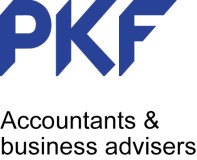 	Mr M Pope 	 	Our ref 	CH0059 Croft Parish Council SAAA ref SB02400 Unit K1, Taylor Business Park   	Warrington Road 	Email 	sba@pkf-l.com Risley Warrington WA3 6BH 	 	 	03 September 2021 Dear Mr Pope Croft Parish Council Completion of the limited assurance review for the year ended 31 March 2021 We have completed our review of the Annual Governance & Accountability Return (AGAR) for Croft Parish Council for the year ended 31 March 2021.  Please find the external auditor report and certificate (Section 3 of the AGAR Part 3) included for your attention as another attachment to the email containing this letter along with a copy of Sections 1 and 2, on which our report is based. The external auditor report and certificate detail any matters arising from the review.  The smaller authority must consider these matters and decide what, if any, action is required.  Action you are required to take at the conclusion of the review The Accounts and Audit Regulations 2015 (SI 2015/234) as amended by the Accounts and Audit (Coronavirus) (Amendment) Regulations 2020 (SI 2020/404) set out what you must do at the conclusion of the review.  In summary, you are required to: Prepare a “Notice of conclusion of audit” which details the rights of inspection, in line with the statutory requirements.  We attach a pro forma notice you may use for this purpose. Publish the “Notice” along with the certified AGAR (Sections 1, 2 & 3) before 30 September, which must include publication on the smaller authority’s website.   Keep copies of the AGAR available for purchase by any person on payment of a reasonable sum.  Ensure that Sections 1, 2 and 3 of the published AGAR remain available for public access for a period of not less than 5 years from the date of publication. Fee We enclose our fee note for the review, which is in accordance with the fee scales set by Smaller Authorities' Audit Appointments Ltd.  Please arrange for this to be paid at the earliest opportunity. Additional charges are itemised on the fee note, where applicable.  These arise where either: Tel: +44 (0)20 7516 2200  www.pkf-l.com PKF Littlejohn LLP  15 Westferry Circus  Canary Wharf  London E14 4HD PKF Littlejohn LLP, Chartered Accountants. A list of members’ names is available at the above address. PKF Littlejohn LLP is a limited liability partnership registered in England and Wales No. OC342572. Registered office as above. PKF Littlejohn LLP is a member firm of the PKF International Limited family of legally independent firms and does not accept any responsibility or liability for the actions or inactions of any individual member or correspondent firm or firms. we were required to issue chaser letters and/or exercise our statutory powers due to a failure to provide an AGAR; or  we had to seek clarification and/or correction to supporting documentation due to a mistake or omission by the smaller authority; or  it was necessary for us to undertake additional work. Please return the remittance advice with your payment, which should be sent to: PKF Littlejohn LLP, Ref: Credit control (SBA), 5th Floor, 15 Westferry Circus, Canary Wharf, London, E14 4HD.  Please include the reference CH0059 or Croft Parish Council as a reference when paying by BACS. Timetable for 2021/22 Next year we plan to set a submission deadline for the return of the completed AGAR Part 3 and associated documents (or Certificate of Exemption) in the usual way and this is expected to be Friday 1 July 2022.  It is anticipated that the instructions will be sent out during March 2022, subject to arrangements for the 2021/22 AGARs and Certificates of Exemption being finalised by Smaller Authorities’ Audit Appointments Limited (SAAA).  Our instructions will cover any changes about which smaller authorities need to be aware. The smaller authority must inform the electorate of a single period of 30 working days during which public rights may be exercised.  This information must be published at least the day before the inspection period commences;  The inspection period must include the first 10 working days of July 2022, i.e. 1 to 14 July inclusive.  In practice this means that public rights may be exercised: o at the earliest, between Friday 3 June and Thursday 14 July 2022; and o at the latest, between Friday 1 July and Thursday 11 August 2022. As in previous years, in order to assist you in this process we plan to include a pro forma template notice with a suggested inspection period on our website.  On submitting your AGAR and associated documentation, as was the case for this year, we will need you to either confirm that the suggested dates have been adopted or inform us of the alternative dates selected.   Feedback on 2020/21 Please note that if you wish to provide feedback, our satisfaction survey template can be used, which is available on our website on this page: https://www.pkf-l.com/services/limited-assurance-regime/usefulinformation-and-links/ Yours sincerely  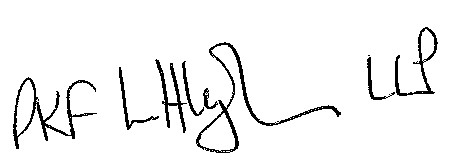 	PKF Littlejohn LLP 	 Croft Parish Council Notice of conclusion of audit Annual Governance & Accountability Return for the year ended 31 March 2021 Sections 20(2) and 25 of the Local Audit and Accountability Act 2014 Accounts and Audit Regulations 2015 (SI 2015/234) PKF Littlejohn LLP Limited assurance review of Annual Governance & Accountability Return for year £300.00 ended 31 March 2021 	Additional charges (where applicable) as detailed on attached appendix A 	£0.00 	Additional fees (where applicable) as detailed by separate cover 	£0.00 	TOTAL NET 	£300.00 	VAT @ 20% 	£60.00 	TOTAL PAYABLE 	PAYMENT IS DUE ON RECEIPT OF INVOICE 	 	For payments by cheque, please return the remittance PKF Littlejohn LLP, Credit Control (SBA), 5th Floor, 15 advice with your payment to:Westferry Circus, Canary Wharf,  	 	London E14 4HD 	 	For payments by credit transfer, our bank details are:- 	 	HSBC Bank plc Sort Code: 40-02-31 	 	Account number: 11070797 	 	Account Name: PKF Littlejohn LLP 	 	Please include CH0059  or Croft Parish Council as the reference. For account queries, contact creditcontrol@pkf-l.com. Tel: +44 (0)20 7516 2200  www.pkf-l.com PKF Littlejohn LLP  15 Westferry Circus  Canary Wharf  London E14 4HD PKF Littlejohn LLP, Chartered Accountants. A list of members’ names is available at the above address. PKF Littlejohn LLP is a limited liability partnership registered in England and Wales No. OC342572. Registered office as above. PKF Littlejohn LLP is a member firm of the PKF International Limited family of legally independent firms and does not accept any responsibility or liability for the actions or inactions of any individual member or correspondent firm or firms. PKF Littlejohn LLP Limited assurance review of Annual Governance & Accountability Return for year £300.00 ended 31 March 2021 	Additional charges (where applicable) as detailed on attached appendix A 	£0.00 	Additional fees (where applicable) as detailed by separate cover 	£0.00 	TOTAL NET 	£300.00 	VAT @ 20% 	£60.00 	TOTAL PAYABLE 	PAYMENT IS DUE ON RECEIPT OF INVOICE 	 	For payments by cheque, please return the remittance advice with your payment to: 	 	PKF Littlejohn LLP, Credit Control (SBA), 5th Floor, 15 Westferry Circus, Canary Wharf, 	 	London E14 4HD 	 	For payments by credit transfer, our bank details are:- 	 	HSBC Bank plc Sort Code: 40-02-31 	 	Account number: 11070797 	 	Account Name: PKF Littlejohn LLP 	 	Please include CH0059 or Croft Parish Council as the reference. For account queries, contact creditcontrol@pkf-l.com. Tel: +44 (0)20 7516 2200  www.pkf-l.com PKF Littlejohn LLP  15 Westferry Circus  Canary Wharf  London E14 4HD PKF Littlejohn LLP, Chartered Accountants. A list of members’ names is available at the above address. PKF Littlejohn LLP is a limited liability partnership registered in England and Wales No. OC342572. Registered office as above. PKF Littlejohn LLP is a member firm of the PKF International Limited family of legally independent firms and does not accept any responsibility or liability for the actions or inactions of any individual member or correspondent firm or firms. Notes 1. The audit of accounts for Croft Parish Council for the year ended 31 March 2021 has been completed and the accounts have been published.        This notice and Sections 1, 2 & 3 of the AGAR must be published by 30 September. This must include publication on the smaller authority’s website. The smaller authority must decide how long to publish the Notice for; the AGAR and external auditor report must be publicly available for 5 years. 2. The Annual Governance & Accountability Return is available for inspection by any local government elector of the area of Croft Parish Council on application to:   (a) Mr. M. Pope Clerk & Responsible Financial Officer CYAC, 
Smithy Lane
Croft
WA3 7JE.
Email: croftparishcouncil@gmail.com
(a) Insert the name, position and address of the person to whom local government electors should apply to inspect the AGAR  (b) By appointment Monday – Thursday 9.30am – 12.30pmFor appointments email croftparishcouncil@gmail.com (b)  Insert the hours during which inspection rights may be exercised 3. 
Copies will be provided to any person on payment of £1____ (c) for each copy of the Annual Governance & Accountability Return. (c) Insert a reasonable sum for copying costs Announcement made by: (d) 	Mr. M. Pope – Clerk & Responsible Financial Officer Announcement made by: (d) 	Mr. M. Pope – Clerk & Responsible Financial Officer (d)  Insert the name and position of person placing the notice Date of announcement: (e) 6th September 2021 Date of announcement: (e) 6th September 2021 (e) Insert the date of placing of the notice  Mr M Pope Croft Parish Council Unit K1, Taylor Business Park Warrington Road Risley Warrington WA3 6BH Our ref SAAA ref Invoice no: VAT no: CH0059 SB02400 SB20211292 GB 440 4982 50 Email sba@pkf-l.com INVOICE 03 September 2021 Professional services rendered in connection with the following: Professional services rendered in connection with the following: Professional services rendered in connection with the following: Mr M Pope Croft Parish Council Unit K1, Taylor Business Park Warrington Road Risley Warrington WA3 6BH 	 	Our ref SAAA ref Invoice no: VAT no: CH0059 SB02400 SB20211292 GB 440 4982 50 Email sba@pkf-l.com  REMITTANCE ADVICE 03 September 2021 Professional services rendered in connection with the following: Professional services rendered in connection with the following: 